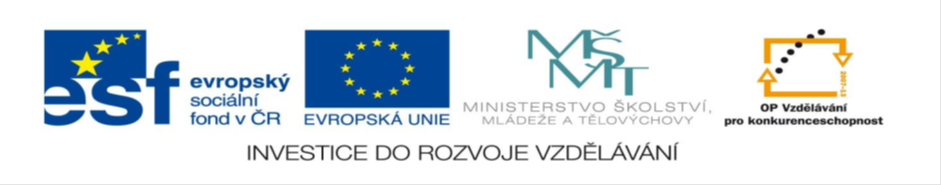 Unit 4 - Food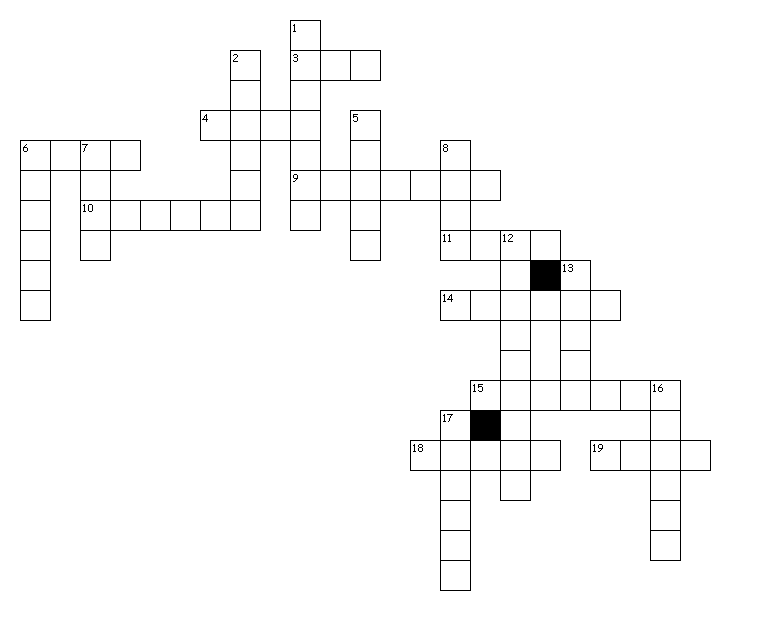 Across3. vejce4. maso6. vepřové9. kuře10. káva11. ryba14. hroznové víno15. moučník18. těstoviny19. jehněčíDown1. salát2. sýr5. hranolky6. brambory7. rýže8. hovězí12. špagety13. fazole16. rajče17. banán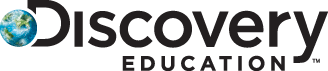 Solution:SaladCheeseEggMeatChipsPork (across) + potato (down)RiceBeefChickensCoffeeFishSpaghettiBeansGrapesDessertTomatoBananaPastaLambNázev projektu:	Šablony Špičák  Číslo projektu:	CZ.1.07/1.4.00/21.2735Šablona:	III/2Autor výukového materiálu:	Mgr. Iveta TruhlářováVýukový materiál vytvořen:	únor 2013Výukový materiál je určen pro:	sedmý ročníkVY_32_INOVACE_175